«Портфолио» студентаОбщие данные. Фамилия, имя, отчество Лубенская Александра Кирилловна  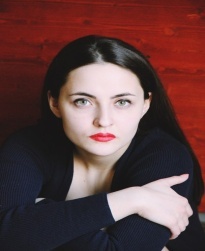 Дата рождения 1996Год  поступления 2013Год окончания 2018Контактный телефон 89164506605E-mail lubenskaya.96@mail.ruШкола МБОУ Гимназия имени Подольских курсантов г.КлимовскаУспеваемость студента Средний балл успеваемости по дисциплинам учебного плана 3,8Творческие достижения студентовНаграды студента, полученные в университете1.Грамота за активную работу и добросовестное выполнение обязанностей старосты группы **копия в приложении Дата обновления сведений: 01.02.2016№ п/п Вид деятельностиУчастие в конкурсах, фестивалях, смотрахДата Примечание
(отметка о наличии сертификата, грамоты, диплома)1. Окончила Климовскую музыкальную школу по классу флейты Окончила в 2009 году Свидетельство* 